ПЛАН ЗАСТРОЙКИпо компетенции «Промышленное садоводство»Регионального этапа чемпионата Кабардино-Балкарской Республики2024 г.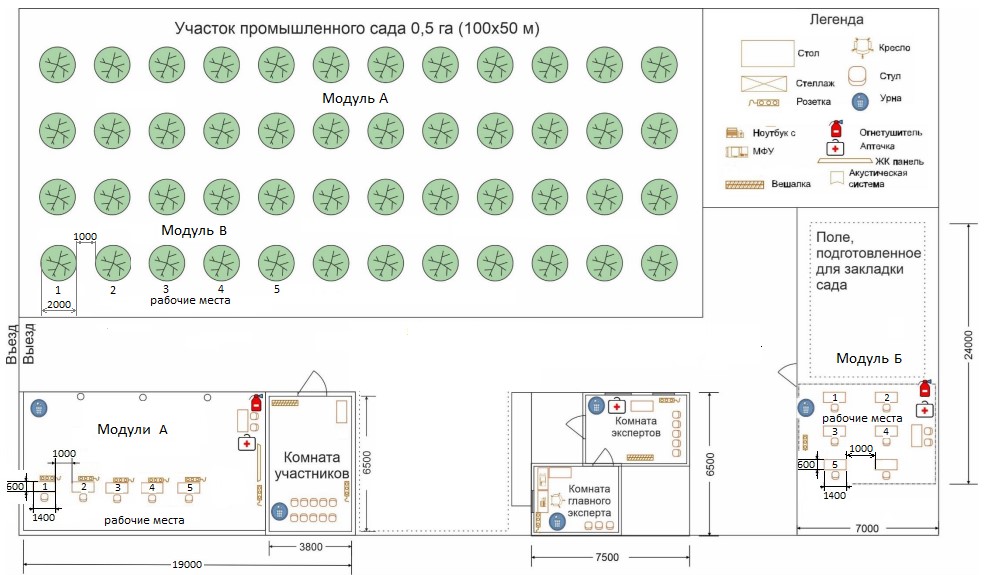 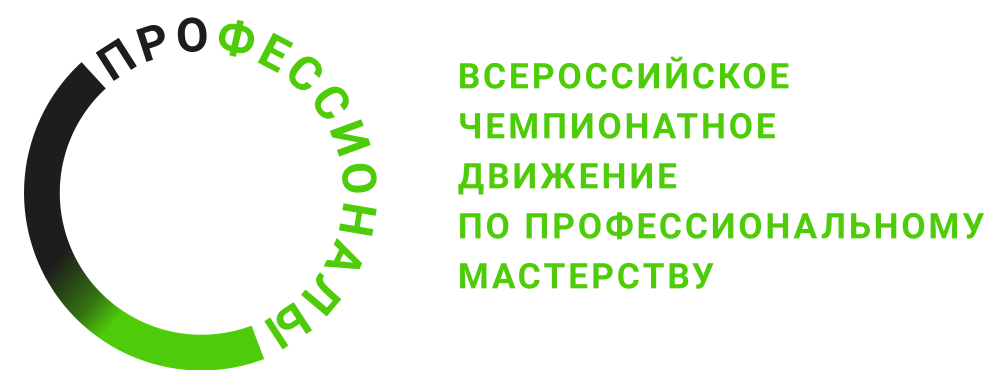 